та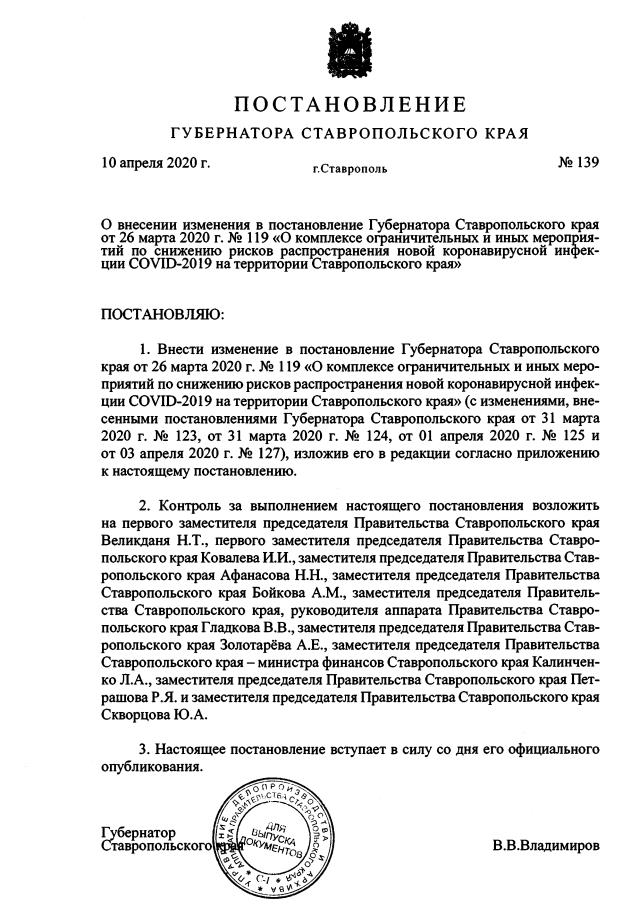 